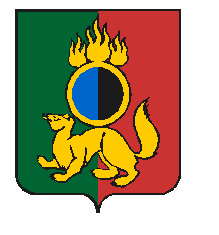 АДМИНИСТРАЦИЯ ГОРОДСКОГО ОКРУГА ПЕРВОУРАЛЬСКПОСТАНОВЛЕНИЕг. ПервоуральскВ соответствии с Федеральным законом от 6 октября 2003 года № 131-ФЗ                   «Об общих принципах организации местного самоуправления в Российской Федерации», с частью 4 статьи 6 и частью 5 статьи 7 Федерального закона от  13 июля 2020 года                        № 189-ФЗ «О государственном (муниципальном) социальном заказе на оказание государственных (муниципальных) услуг в социальной сфере», постановлением Правительства Российской Федерации от 15 октября 2020 года № 1694 «Об утверждении примерной формы государственного (муниципального) социального заказа на оказание государственных (муниципальных) услуг в социальной сфере, примерной структуры государственного (муниципального) социального заказа на оказание государственных (муниципальных) услуг в социальной сфере и общих требований к форме отчета об исполнении государственных (муниципальных) социальных заказов на оказание государственных (муниципальных) услуг в социальной сфере», постановлением Администрации городского округа Первоуральск от 08 июня 2023 № 1553 «Об организации оказания муниципальных услуг в социальной сфере при формировании муниципального социального заказа на оказание муниципальных услуг в социальной сфере на территории городского округа Первоуральск», Администрация городского округа ПервоуральскПОСТАНОВЛЯЕТ:1. Внести изменения в постановление Администрации городского округа Первоуральск от 13 декабря 2023 года № 3363 «О признании утратившими силу некоторых нормативных правовых актов городского округа Первоуральск», исключив подпункты 2,4 пункта 1.2. Разместить настоящее постановление на официальном сайте городского округа Первоуральск.Глава городского округа Первоуральск				 	                 И.В. Кабец22.01.2024№132О внесении изменений в постановление Администрации городского округа Первоуральск от 13 декабря 2023 года              № 3363 «О признании утратившими силу некоторых нормативных правовых актов городского округа Первоуральск»